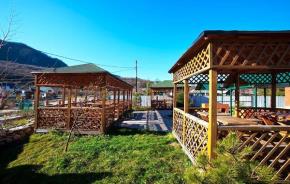 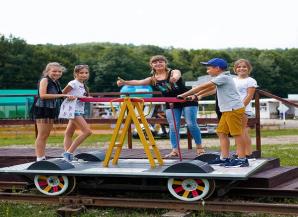 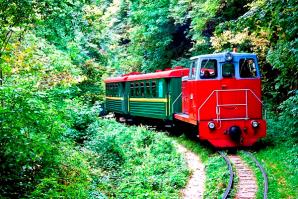 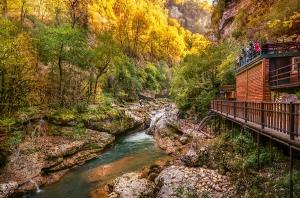 Гуамка – небольшой живописный поселок, расположенный в Апшеронском районе на левом берегу реки Курджипс. Привлекает туристов красивой природой, уникальными достопримечательностями, главным из которых является знаменитое Гуамское ущелье.ООО ТК «СЕЛЕНА» оставляет за собой право изменять порядок и время проведения экскурсий, сохраняя программу в целом!Стоимость тура на 1 чел. (в рублях):Туристам необходимо иметь с собой: паспорт/свидетельство о рождении1 день1 день07:00Выезд школьной группы на автобусе из г. Краснодара. Сбор за 15 мин. Переезд в х. Гуамка (~160 км.). По пути ведется трассовая экскурсия, из которой школьники  узнают много интересного об истории, животном мире и природе Краснодарского края.11:00По прибытию экскурсия в  Гуамское ущелье с каньоном реки Курджипс.Каньон расположен между поселками Мезмай и Гуамка. Природный ландшафт ущелья удивительно красив. Согласно версии ученых ущелье образовалось миллионы лет назад, и до сих пор природа здесь сохранилась в первозданном виде. В каньоне уникально всё: геологическое строение, реликтовая флора, редчайшие представители фауны. Здесь в 1717 адыги одержали свою знаменитую победу над турками. А в 1942 году группа партизан Апшеронского отряда под командованием В. В. Стаканова в момент, когда железнодорожный состав с фашистами заходил на мост, взорвала его. В результате было уничтожено более 50 гитлеровцев. Гуамское ущелье – пример силы  природы, духа и труда человека. Каждый метр ущелья - неповторимое  зрелище. Имея длину 3 километра и глубину 400 метров, ущелье сужается местами до 2 метров. Это гигантская щель, которая к тому же, подобно всем лагонакским ущельям, сильно изломана. В извилистом ущелье с большой скоростью несется Курджипс.Сказочная красота Гуамского ущелья остается в памяти каждого туриста надолго.Часть пути школьники проезжают в вагоне поезда по узкоколейной дороге, а часть пути проходят пешком до конца ущелья.Обед в кафе (по желанию за доп. плату или свой сух.паек).Далее на выбор:- Свободное время для пикника и отдыха на природе (аренда беседки за доп.плату)- Посещение парка аттракционов «Грин-парк» (веревочный парк, скалодром, веревочный парк, тир, катание на тюбинге с горки, стрельба из лука, батут, дрезина, беседки). - Посещение Стрелкового комплекса «Дубрава» (веревочный парк, командообразующие игры в лазертаг и пейнтбол, беседки)17:00Выезд группы домой.20:30Прибытие группы (время указано ориентировочно)Стоимость тура при группеСтоимость тура при группеСтоимость тура при группе15 + 225  + 340 + 4225018501600В стоимость туров включено: ▪	проезд на комфортабельном автобусе;▪	экскурсионное обслуживание;▪	страховка от НС;▪	согласование документов в ГИБДДДополнительно оплачивается: (взр./дет.)▪	питание на маршруте:  - обед ~ 550 руб.;▪	входные билеты (взр./дет.):   - поезд по Гуамскому  ущелью – 800/600 руб. дети до 13 лет.- аренда беседки на б/о  ~ 250 руб./чел.- парк аттракционов «Грин-Парк»- активности в СК «Дубрава»*Стоимость входных билетов может меняться!